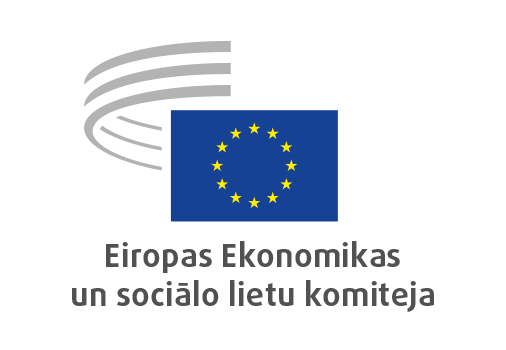 REZOLŪCIJA

Eiropas Ekonomikas un sociālo lietu komitejas ieguldījums

Eiropas Komisijas 2022. gada darba programmā,

balstoties uz

ad hoc grupas “EESK ieguldījums Eiropas Komisijas 2022. gada darba programmā” veikumu_____________Ziņotāji:	Mariya Mincheva (I grupa)Stefano Palmieri (II grupa)Jan Dirx (III grupa)_____________Eiropas Ekonomikas un sociālo lietu komiteja pieņēmusi
2021. gada 9. jūnijā_____________Eiropas Ekonomikas un sociālo lietu komiteja plenārajā sesijā, kas notika 2021. gada 9. un 10. jūnijā (9. jūnija sēdē), ar 175 balsīm par un 2 atturoties, pieņēma šo rezolūciju.IevadsEESK konstatē, ka Eiropas Komisijas 2021. gada darba programma liecina, ka Komisijas izvēlētie seši pamatmērķi (Eiropas zaļais kurss, digitālajam laikmetam gatava Eiropa, ekonomika cilvēku labā, spēcīgāka Eiropa pasaulē, mūsu eiropeiskā dzīvesziņa un jauns impulss Eiropas demokrātijai) nodrošina vērienīgu satvaru darba programmu izstrādei. Tāpēc EESK, orientējoties uz šiem sešiem pamatmērķiem, ir atkal sagatavojusi šo rezolūciju ar tās sagatavotajiem apsvērumiem par Eiropas Komisijas 2022. gada darba programmu.Komiteja uzskata, ka ilgstošās Covid-19 pandēmijas dēļ ES ekonomikas politikas galvenajai prioritātei nākamajos dažos gados jābūt Eiropas ekonomikas pareizas virzības īstenošanai, lai panāktu ilgtspējīgu pārkārtošanos, izaugsmi un nodarbinātību un nodrošinātu labklājību Eiropas iedzīvotājiem un Eiropas organizācijām un uzņēmumiem. Tāpēc nepieciešamība pēc pandēmijas nodrošināt atveseļošanu un atjaunošanu atkal visaptveroši jāatspoguļo Komisijas 2022. gada darba programmā, kurā arī konkrēti jāmin atbilstošie pasākumi.Pašreizējā situācija Eiropā pandēmijas apstākļos palielina nabadzību un nevienlīdzību, un resursi būtu jānovirza tur, kur tie ir visvairāk vajadzīgi, lai nodrošinātu iespējas, radītu kvalitatīvas darbvietas, mazinātu nabadzību un atstumtību, veicinātu uzņēmējdarbību un kvalifikācijas celšanu un pārkvalifikāciju un nodrošinātu kvalitatīvu pakalpojumu pieejamību. Kā ES iestādes, sociālie partneri, pilsoniskās sabiedrības organizācijas un dalībvalstis 2021. gada maijā paziņoja sociālajā samitā Portu, būtu jāizmanto gan ieguldījumi, gan reformas, lai izkļūtu no ekonomiskās un sociālās krīzes un vienlaikus stiprinātu Eiropas noturību pret turpmākiem satricinājumiem, balstoties uz iekļaujošu un ilgtspējīgu izaugsmi, pienācīgas kvalitātes nodarbinātību un sociālo taisnīgumu.Tieši pašlaik Komiteja vēlas uzsvērt, ka Eiropas Savienība un tādējādi arī visa ES rīcībpolitika balstās un tām būtu jābalstās uz ES mērķiem un vērtībām, kas nostiprināti Lisabonas līgumā un ES Pamattiesību hartā. Šeit runa ir par šādām vērtībām: cilvēka cieņa, brīvība, demokrātija, vienlīdzība, tiesiskums un cilvēktiesības. EESK uzskata, ka darba programmā būtu jākoncentrējas uz ekonomikas un sabiedrības pārstrukturēšanu un uzlabošanu, balstoties uz šādām vērtībām: pilnībā atraisīt vienotā tirgus potenciālu, sasniegt ilgtspējīgas attīstības mērķus (IAM), izveidot aprites ekonomiku un, vēlākais, līdz 2050. gadam panākt klimatneitralitāti Eiropas Savienībā, kā arī nodrošināt labu pārvaldību un demokrātisko pārskatatbildību.Komiteja ir pārliecināta, ka centieni tikt galā ar lielajiem izaicinājumiem, ar ko saskaramies, kā arī ekonomikā, mūsu attieksmē pret dabu un vidi un mūsu dzīvē īstenotā vērienīgā pārkārtošanās, kas ir vajadzīga, lai pasaulē panāktu patiesu ilgtspējību, būs sekmīga tikai tad, ja tiks aktīvi iesaistīti gan iedzīvotāji, gan viņu organizācijas.Rezolūcijā par organizētas pilsoniskās sabiedrības iesaistīšanu nacionālajos atveseļošanas un noturības plānos EESK ar nožēlu konstatē, ka valstu pārvaldes iestādes ir tikai nedaudz iesaistījušas organizētu pilsonisko sabiedrību minēto plānu izstrādē. Par to, cik nozīmīga un lietderīga ir pilsoniskās sabiedrības organizāciju aktīva iesaiste politikā un tās īstenošanā, liecina arī EESK publicētais pētījums “The response of civil society organisations to face the COVID-19 pandemic and the consequent restrictive measures adopted in Europe”, ar ko Komiteja nāca klajā šajā pavasarī, kā arī EESK balva pilsoniskajai sabiedrībai par sociālās jomas dalībnieku veikumu pandēmijas laikā.Tādēļ Komiteja atkārtoti aicina Komisiju novērst šos trūkumus nacionālo atveseļošanas un noturības plānu īstenošanas un novērtēšanas posmos, izveidojot formālākas procedūras, kas paver iespēju patiesai viedokļu apmaiņai. Tāpēc Komiteja pauž cerību, ka Komisija nākamā gada darba programmā atzīs uzņēmumu, darba ņēmēju un pilsoniskās sabiedrības organizāciju būtisko nozīmi nacionālo atveseļošanas un noturības plānu īstenošanā, pārskatīšanā un uzraudzībā. EESK balstās uz pieņēmumu, ka 20 Eiropas sociālo tiesību pīlāra principi, kas ir ES sociālās politikas pamats, būs atveseļošanas stratēģijas centrā, lai nodrošinātu, ka digitālā un zaļā pārkārtošanās ir taisnīga un godīga. Komisijas darbībās ir jāatspoguļo arī tas, ka sociālajiem partneriem un pilsoniskās sabiedrības organizācijām ir svarīga loma kā Eiropas nākotnes līdzveidotājiem konferencē par Eiropas nākotni.Vienotais tirgus joprojām ir konkurētspējīgas ES ekonomikas  virzītājspēks un tāpēc  būtisks veicinātājs gan atsevišķu dalībvalstu, gan visas ES ekonomikas atveseļošanai un atjaunošanai. EESK norāda, ka ir jānovērš visi šķēršļi un jānodrošina nepārtraukta preču, pakalpojumu, kapitāla, datu un cilvēku plūsma pāri robežām. Ir ļoti svarīgi pēc iespējas drīzāk atjaunot pārvietošanās brīvību vienotajā tirgū līdz līmenim, kāds bija pirms Covid-19 krīzes, padziļināt vienoto tirgu visās jomās un uzmanību pievērst piegādes un vērtības ķēžu stabilitātes stiprināšanas iespējām, īstenojot uz uzņēmumiem vērstu dažādošanu.EESK atzinīgi vērtē Atveseļošanas un noturības mehānisma izveidi. Taču tā praktiskā īstenošana ir saistīta ar zināmiem riskiem. Jau kavējas Pašu resursu lēmuma ratifikācijas procedūra, kas Eiropas Savienībai nodrošinās iespēju aizņemties nepieciešamo finansējumu kapitāla tirgos. EESK pauž bažas par to, ka trūkst atbilstīgas informācijas par praktisko kārtību, kā tiks emitētas vajadzīgās obligācijas, kas nodrošinās mehānisma finansējumu. Cieši būtu jāuzrauga arī Eiropas Komisijas ieteikto pamatjomu un nacionālo atveseļošanas un noturības plānu tematiskā satura atbilstība. Pastāv iespēja, ka ne visas dalībvalstis atgūsies vienādā tempā. Komisijai jānodrošina iesniegto plānu ātra apstiprināšana, ņemot vērā, ka jebkāda kavēšanās varētu palielināt plaisu starp dalībvalstīm un katras valsts ekonomikas segmentos. EESK atbalsta Komisijas paziņojumu par fiskālās politikas risinājumiem reaģēšanai uz koronavīrusa pandēmiju. Minētajā paziņojumā Eiropas Komisija norāda uz ieceri lemt par Stabilitātes un izaugsmes pakta vispārējās izņēmuma klauzulas deaktivizāciju pēc tam, kad tiks veikts vispārējs ekonomikas stāvokļa novērtējums, pamatojoties uz kvantitatīviem kritērijiem, proti, ekonomiskās aktivitātes līmeni Eiropas Savienībā vai eurozonā salīdzinājumā ar pirmskrīzes līmeni (2019. g.). EESK piekrīt viedoklim, ka jāturpina piemērot vispārējo izņēmuma klauzulu 2022. gadā un ka būtu jāizvairās no fiskālā atbalsta priekšlaicīgas pārtraukšanas.Lai palielinātu ES atveseļošanas plāna ilgtermiņa ieguvumus, EESK aicina pēc iespējas drīzāk atsākt ES ekonomikas pārvaldības satvara pārskatīšanas procesu. Tā vietā, lai “atgrieztos pie ierastā”, Komiteja aicina pievērsties pārskatītam un līdzsvarotam, kā arī uz labklājību vērstam ekonomikas pārvaldības satvaram, kas paredz piešķirt vienādu nozīmi virknei būtisku politikas mērķu, tostarp ilgtspējīgai un iekļaujošai izaugsmei, pilnīgai nodarbinātībai un pienācīgas kvalitātes darbam, ES produktivitātes atjaunošanai, kā arī konkurētspējīgai sociālai tirgus ekonomikai un stabilām publiskajām finansēm. Nebūtu pieļaujams, ka šāds satvars rada asimetrisku ietekmi dalībvalstīs, un tam būtu jāveicina produktīvi ieguldījumi, ievērojot, piemēram, līdzsvarota budžeta normu.Komisijai būtu arī jāapsver iespēja līdz 2022. gadam pagarināt pagaidu regulējuma valsts atbalsta pasākumiem spēkā esību. Tad dalībvalstis varēs turpināt pilnībā izmantot valsts atbalsta noteikumos paredzēto elastību, lai atbalstītu ekonomiku saistībā ar Covid-19 uzliesmojumu, un vienlaikus ievērot konkurences noteikumus, lai nepieļautu vienotā tirgus izkropļojumus. Taču EESK uzskata, ka šim režīmam ir ārkārtas un pagaidu raksturs un ka pēc tā piemērošanas ir jāveic fiskālā konsolidācija, lai uzlabotu publisko finanšu stāvokli dalībvalstīs.EESK norāda, ka pilnvaru termiņā līdz 2024. gadam ieguldījumi nav Komisijas politikas mērķis. Lai nodrošinātu līdzšinējo ES centienu finanšu jomā optimālu izmantošanu un izkļūtu no šīs unikālās krīzes, mums steidzami vajadzīga skaidra Eiropas ekonomikas programma un efektīvāka labāka regulējuma politika, kā arī ir jāpaātrina vakcinācija un jāsamazina ierobežojumi pie ES iekšējām robežām. EESK iesaka Komisijai savā darba programmā 2022. gadam iekļaut uz ieguldījumiem balstītas iniciatīvas, tostarp paredzēt centienus mobilizēt privātus ieguldījumus, kas veicina ilgtspējīgu turpmāko ES ekonomikas attīstību. EESK atbalsta Komisijas priekšlikumu pārskatīt sociālo rezultātu pārskatu, lai plašāk aptvertu pīlāru kā galveno uzraudzības instrumentu, ko izmanto Eiropas pusgadā. Šajā saistībā Komiteja iesaka pievienot jaunus, uzlabotus, izmērāmus un papildinošus sociālos, ekonomiskos un vidiskos rādītājus. Tie palīdzēs visaptveroši sekot līdzi virzībai uz pīlāra principiem un uzraudzīt politikas pasākumu īstenošanu. Pienācīgas kvalitātes nodarbinātībai jābūt noklusējuma iespējai. Covid-19 krīzes radītās problēmas ir izgaismojušas mūsu sociālās sistēmas trūkumus, palielinājušas nevienlīdzību un nabadzību un novedušas mūsu veselības aprūpes un sociālās sistēmas līdz sabrukuma robežai. Lai varētu radīt labāku nākotni Eiropai, EESK iesaka palīdzēt pārvarēt pašreizējo krīzi un koriģēt sistēmiskas problēmas, kas ir pastiprinājušas pandēmijas ietekmi, un rīkoties izlēmīgi, lai mazinātu nabadzību un veicinātu pienācīgas kvalitātes nodarbinātību. Digitālā un zaļā pārkārtošanās paver iespēju — ar nosacījumu, ka tā tiks pienācīgi izmantota, — radīt jaunas un labākas darbvietas, ja vien tiks iesaistīti sociālie partneri, nodrošinātas un stiprinātas darba koplīguma slēgšanas sarunas un ņemts vērā procesā iesaistīto darba ņēmēju viedoklis (informācija, apspriešanās un līdzdalība).EESK uzskata, ka ir arī piemērots brīdis izmantot saistībā ar pandēmiju gūto pieredzi un paredzēt politikas pasākumu īstenošanu, lai sagatavotos šādiem satricinājumiem nākotnē un izmantotu jaunās iespējas atbalstīt rūpniecības atjaunošanu. Krīze ir skaidri parādījusi Eiropas rūpniecības nozaru, tostarp spēcīga ražošanas sektora lielo nozīmi ES ekonomisko pamatu stiprināšanā un pārmērīgās un kritiskās atkarības no ārējiem piegādātājiem mazināšanā. Tāpēc efektīvai rūpniecības stratēģijai jāpaliek ES atveseļošanas programmas centrā. Pienācīga vērība jāpievērš arī ES stratēģisko aktīvu un ieguldījumu aizsardzībai (pret dažām trešām valstīm), jo pēc Covid-19 krīzes gaidāmas būtiskas īpašumtiesību struktūras izmaiņas.Eiropas zaļais kurssNeraugoties uz nestabilitāti saistībā ar Covid-19 radītām globālajām problēmām, turpināsies un ir jāturpina pūliņi virzīties uz ilgtspējīgāku un sociāli iekļaujošāku ekonomikas modeli, sasniegt ilgtspējīgas attīstības mērķus un it īpaši pāriet no pašreizējā izaugsmes modeļa uz videi draudzīgu modeli. Pāreja uz Eiropas zaļo kursu paver īpašu iespēju attīstīt uzņēmumus, kas balstās uz sociālās ekonomikas modeli. Inovatīviem un uz uzņēmējdarbību vērstiem uzņēmumiem ir būtiska nozīme, lai rastu veiksmīgus un pārdomātus risinājumus pašreizējām klimata pārmaiņu problēmām. Būtiski elementi ir arī nodarbinātības un prasmju veicināšana, kā arī netraucēta pārkārtošanās un dinamisks sociālais dialogs, taču sociālais kurss kā jaunā zaļā kursa būtiska daļa noteikti nav saistīts tikai ar darbu. Tas ir saistīts ar ienākumiem, sociālo nodrošinājumu un fiskālo atbalstu visiem, kam tas vajadzīgs, tostarp tiem, kuriem vispār nav piekļuves darbam. Tāpēc ir jāveicina visu pilsoniskās sabiedrības pārstāvju iesaiste, un tas ir kopīgi risināms jautājums (piemēram, ir jāapsver neaizsargātāko grupu iekļaušana).ES klimata aizsardzības jomā varēs kļūt par paraugu visai pasaulei tikai tad, ja spēsim īstenot zaļo pārkārtošanos, vienlaikus saglabājot  vērtības radīšanas ķēžu konkurētspēju, darbvietas un uzņēmumus. Ir jāsniedz atbalsts uzņēmumiem to pārkārtošanās procesā — ne tikai piedāvājot finanšu instrumentus, bet arī veicinot jaunus un ilgtspējīgus uzņēmējdarbības modeļus, jo citādi tie zaudēs savu konkurētspēju. Ir jāpanāk līdzsvars starp uzņēmējdarbības brīvību un stingrākiem noteikumiem, lai stimulētu inovāciju, iespējami ierobežotu administratīvā sloga palielināšanos un nepieļautu iespējamus tirgus kropļojumus.Pāreja uz ilgtspējīgāku un noturīgāku ekonomiku ir būtiskāka nekā jebkad. Nepieciešamie finanšu resursi jānovirza ilgtspējīgiem ieguldījumiem, īstenojot ilgtermiņa pieeju, kas paredz ņemt vērā ekonomiskos, ekoloģiskos, sociālos un ar pārvaldību saistītos aspektus. Balstoties uz jau paveikto darbu un atjaunināto ilgtspējīga finansējuma stratēģiju, par ko Komisija informēja saistībā ar Eiropas zaļo kursu un ko paredzēts pieņemt 2021. gada pirmajā pusē, jāturpina centieni, lai saskaņoti un ar visu dalībnieku, tostarp finanšu iestāžu, uzņēmumu, iedzīvotāju un iestāžu atbalstu izveidotu un stiprinātu ES ilgtspējīga finansējuma satvaru. EESK uzsver, ka ir svarīgi finansēt arī mūsu ekonomikas ilgtspējīgu pārveidi. Pozitīva pieeja, kas piedāvā stimulus, nodrošinās iespēju visiem sektoriem un nozarēm īstenot pārveidi un palīdzēs pārkārtoties. Būtu jāņem vērā arī atšķirīgie sākuma punkti un problēmas, ar ko saskaras uzņēmumi, nozares un reģioni saistībā ar pārveidi.Lai sasniegtu zaļajā kursā paredzētos mērķus attiecībā uz ražošanu un patēriņu, Komisijai 2022. gadā būtu jāturpina nozīmīgais darbs saistībā ar pārkārtošanos un aprites ekonomiku, īstenojot tās 2020. gada rīcības plānu, un it īpaši saistībā ar:ilgtspējīgu produktu izstrādi, lai atjaunotu Eiropas rūpniecību; atbalstu uzņēmumiem labvēlīgai videi, lai tie varētu pielāgot savus uzņēmējdarbības modeļus, un ieguldījumu paredzamības uzlabošanu;pilnvērtīgu iespēju nodrošināšanu patērētājiem un pircējiem publiskajā sektorā, it īpaši, stiprinot aprites iepirkumu;būtisku produktu ķēžu pielāgošanu aprites ekonomikas principiem;ES sekundāro izejvielu tirgus turpmāko attīstību;aprites ekonomikas turpmāko uzraudzību Eiropas pusgada procesa un  uzraudzības sistēmas ietvaros, kā arī resursu izmantošanas rādītāju pārskatīšanu;ES tiesību aktu atkritumu apsaimniekošanas jomā labāku izpildi dalībvalstīs.EESK un Komisijai arī turpmāk būtu jābalstās uz savu sekmīgo sadarbību Eiropas aprites ekonomikas platformā, kas apkopo ieinteresēto personu paraugpraksi un gūto pieredzi, kā arī pētījumus un stratēģijas godīgas un taisnīgas pārkārtošanās īstenošanai.Komisijai 2022. gadā būtu jāturpina izstrādāt Eiropas Klimata paktu, lai nodrošinātu, ka tas balstās uz vietējo klimata jomas dalībnieku reālu līdzdalību un ieinteresētību un ka tas ir mehānisms ES klimata mērķu sasniegšanai. EESK ir arī aicinājusi izveidot Eiropas Klimata pakta ieinteresēto personu platformu, kuras pamatā ir visu klimata jomas dalībnieku iekļautības, pārredzamības un patiesas līdzdalības un ieinteresētības princips. Pakta ietvaros izveidojot ES klimata finansējuma forumu, tiktu veicināti gan reālas savstarpējas mācīšanās procesi, gan piekļuve finansējumam un likvidēti šķēršļi. Turklāt šā pakta neatņemamai sastāvdaļai vajadzētu būt jaunatnes iesaistes mehānismam klimata un ilgtspējas jomā, piemēram, EESK ierosinātajiem jaunatnes klimata un ilgtspējas apaļajiem galdiem, kurus atbalstītu jaunatnes organizācijas.Komisijas apņemšanās līdz 2030. gadam paaugstināt siltumnīcefekta gāzu samazināšanas mērķrādītāju līdz 55 % daudzējādā ziņā saskan ar Komitejas iepriekšējo atzinumu. Izmantot nulles emisiju jau starpposma mērķrādītājos ir iespējams tikai tad, ja tiek garantēta sistēmas integritāte, tostarp precīzs oglekļa emisiju un piesaistījumu aprēķins. EESK uzskata, ka ir ļoti svarīgi, lai iedzīvotāji un sociālie partneri varētu zināt, kā var sasniegt plānotos emisiju mērķrādītājus un ko tas nozīmē viņu darbā un dzīvē. Tas ir būtiski, lai gūtu atbalstu visiem veicamajiem pasākumiem. Tāpēc būtu jāīsteno pasākumi, lai garantētu, ka riski un iespējas tiek dalīti vienlīdzīgi ar mērķi nodrošināt noteiktību un stabilitāti. Eiropas Savienībai jānodrošina, lai tās tirdzniecības politika un tirdzniecības nolīgumi atbilst ES klimata mērķiem, un tāpēc Komisijai īpaša vērība jāpievērš to iespējamajai ietekmei uz trešo valstu iedzīvotājiem ar zemiem ienākumiem.Eiropas zaļā kursa centrā ir stratēģija “No lauka līdz galdam” un Biodaudzveidības stratēģija. Tagad ir ļoti svarīgi pārvērst šīs stratēģijas jēgpilnā un savlaicīgā rīcībā. Ir jānodrošina strukturēta un plaša pilsoniskās sabiedrības līdzdalība šo stratēģiju īstenošanā, piemēram, izveidojot Eiropas Pārtikas politikas padomi, kā vairākkārt ir aicinājusi EESK. Komisijai 2022. gadā būtu jāsāk gatavot priekšlikums ilgtspējīgu pārtikas sistēmu tiesiskajam regulējumam, ko paredzēts publicēt 2023. gadā. Tiesiskajam regulējumam būtu jānodrošina visaptveroša pieeja un jāparedz skaidri mērķi, rādītāji un stingrs uzraudzības mehānisms. EESK ir ieteikusi izstrādāt ES rezultātu pārskatu ilgtspējīgas pārtikas jomā, kurš dotu iespēju risināt pārtikas sistēmas problēmas ar daudzgadu pieeju, tādējādi veicinot politikas saskaņošanu dažādos pārvaldības līmeņos. Šāds rezultātu pārskats nodrošinātu rādītājus un tādējādi veicinātu un pārraudzītu progresu virzībā uz noteikto mērķu sasniegšanu. Arī kopējai lauksaimniecības politikai (KLP) un kopējai zivsaimniecības politikai (KZP) būtu jānodrošina ievērojams devums Eiropas zaļā kursa īstenošanā, it īpaši saistībā ar stratēģiju “No lauka līdz galdam” un Biodaudzveidības stratēģiju, paredzot augstākus mērķus rīcībai vides un klimata jomā, tiecoties izveidot ilgtspējīgākas un noturīgākas pārtikas sistēmas un nodrošinot pienācīgu vērību sociālajai dimensijai. Plašākā mērogā jānodrošina vienlīdzīgi konkurences nosacījumi visām lauksaimniecības, zivsaimniecības un pārtikas nozarēm, lai Eiropas Savienībā nenotiktu ilgtspējīgas ražošanas eksternalizācija un lai to, it īpaši ņemot vērā Covid-19 krīzes radītos ekonomikas un tirdzniecības traucējumus, negatīvi neietekmētu imports no valstīm ar zemākiem vides, sociālajiem, vides aizsardzības un kvalitātes standartiem. Līdzīgi arī kopējā lauksaimniecības politikā būtiska nozīme jāpiešķir sociālajai ilgtspējai, kā arī būtu jāapsver iespēja piemērot sociālos nosacījumus, lai nodrošinātu, ka Eiropas finansējums netiek piešķirts gadījumos, kad tiek pārkāptas darba tiesības un cilvēktiesības, un ka lauksaimniecībā strādājošajiem tiek piemēroti augstākie nodarbinātības un sociālās aizsardzības standarti.Komiteja atbalsta ES izvirzīto nulles piesārņojuma mērķi, lai nodrošinātu veselīgas ekosistēmas un veselīgu dzīves vidi Eiropas iedzīvotājiem. Šajā saistībā Komisija 2021. gadā pieņems rīcības plānu “Ceļā uz pilnīgi tīru gaisu, ūdeni un augsni: veselīgāka planēta veselīgākiem cilvēkiem”. EESK ar interesi iepazīsies ar ierosinātajiem instrumentiem un minētā rīcības plāna īstenošanas grafiku. Veiksmīgas pārkārtošanās īstenošanai EESK aicina Komisiju ieviest konkrētus atbalsta pasākumus, piemēram, izveidot pirmtirgus zaļajam tēraudam, sniegt finansiālu pagaidu atbalstu mazoglekļa procesiem un investīcijām ūdeņradī, oglekļa uztveršanas, izmantošanas un uzglabāšanas infrastruktūrā, kā arī citus pasākumus, piemēram, valsts atbalsta un konkurences noteikumu visaptverošu pārvērtēšanu. Ir jāveicina arī banku un finanšu nozares pārkārtošana, lai sniegtu lielāku atbalstu ilgtspējīgiem un inovatīviem projektiem.EESK atzinīgi vērtē to, ka Komisijas jaunā transporta stratēģija ir vērsta uz ilgtspējīgu un viedu mobilitāti, kā arī ir integrēta Eiropas zaļajā kursā. Taču, tā kā vienotais tirgus un sociālie jautājumi ir atzīti par nozīmīgiem veicinātājiem pārejā uz ilgtspējīgāku un viedāku mobilitāti, EESK pauž cerību, ka tie tiks stiprināti ar turpmākajiem pasākumiem.EESK atbalsta visu transporta veidu ilgtspējas uzlabošanu un ilgtspējīgas multimodālo pārvadājumu sistēmas veicināšanu, pamatojoties uz sadarbību starp veidiem un uz optimizētām vidiskām īpatnībām un katra veida sociālo ilgtspēju. Tajā pašā laikā ir vajadzīga visaptveroša pieeja tam, kā to panākt. Sekmīgai ES mobilitātes stratēģijai ir jāiet roku rokā ar transporta nozares konkurētspējas stiprināšanu kopumā un ar to saistītās ES rūpnieciskās bāzes stiprināšanu. Nepieredzētā Covid-19 pandēmija izgaismoja, cik ļoti nozīmīgs ir labi funkcionējošs vienotais transporta tirgus un ilgtspējīgas piegādes ķēdes, taču EESK arī uzsver, ka Covid-19 krīzes dēļ aviācijas nozares atveseļošanas posms īstermiņā, vienlaikus nodrošinot nozares nepieciešamo devumu siltumnīcefekta emisiju samazināšanas mērķu sasniegšanā, ir skaidri jānošķir no starptautiskās konkurētspējas un vienlīdzīgu konkurences apstākļu nodrošināšanas vidējā termiņā un ilgtermiņā.Komisijai būtu jāturpina attīstīt enerģētikas savienību, katru gadu ziņojot par enerģētikas savienības stāvokli un atbalstot dalībvalstis nacionālo enerģētikas un klimata plānu īstenošanā. Lielāka vērība jāpievērš tam, kā panākt, lai iedzīvotāji būtu enerģētikas pārkārtošanas centrā. Komisijas politisko prioritāšu saraksta augšgalā jābūt atbalstam energokopienām un pilnvērtīgu iespēju nodrošināšanai patērētājiem, vietējai ieinteresētībai un reģionu attīstībai, kā arī taisnīgas pārkārtošanās stratēģiju atbilstības izvērtēšanai.Jau 2021. gadā Komisija it īpaši pasākumu kopuma  “Fit for 55” satvarā ierosinās plašu un vērienīgu likumdošanas iniciatīvu programmu attiecībā uz enerģētikas nozares dekarbonizāciju. Komisijai 2022. gadā būtu jāturpina enerģētikas sistēmas integrēšana, skaidri norādot, kā panākt energoapgādes drošību, izmantojot mazoglekļa vai bezoglekļa enerģijas avotus, kā arī nosakot publiskā sektora lomu. Ir vajadzīga uzņēmējdarbībai labvēlīga pieeja zaļās pārkārtošanās īstenošanai. Šāda pieeja nodrošinātu zaļajam kursam un tā jaunajiem mērķiem ticamu rūpniecības stratēģiju, lai to padarītu par patiesu izaugsmes virzītājspēku, nodrošinot, ka ilgtspējīga finansēšanas programma paredz finansēt arī pārejas tehnoloģijas, infrastruktūru un darbības, ņemot vērā nepieciešamību nodrošināt rūpniecības konkurētspēju.Klimatneitralitātes panākšana Eiropai nebūs viegls uzdevums. Rūpniecības dekarbonizācija radīs slogu energoietilpīgiem uzņēmumiem (tērauda, cementa un ķīmisko vielu ražošanas nozarēm), jo pieaugs enerģijas izmaksas un vienlaikus rūpniecībā, transportā un enerģētikas nozarē notiks milzīgas strukturālas pārmaiņas, kas konkurences piesātinātajā globālajā tirgū var nozīmēt ekonomiski neizdevīgu stāvokli. Lai saglabātu konkurētspēju, enerģētikas nozarē ir vajadzīga visaptveroša pārkārtošanās, kas nodrošinās energoapgādes drošību uzņēmumiem un mājsaimniecībām, nepaaugstinot cenas, taču uzlabojot tīklu savienojamību un palielinot uzglabāšanas jaudu. Šajā procesā būtiska nozīme būs ūdeņradim. Prioritārā kārtā ir jāizstrādā attiecīgie lietojumi.EESK uzskata, ka ir ļoti svarīgi mazināt energoatkarību. Tāpēc būtu jāveic pasākumi, lai mazinātu enerģijas importu un likvidētu subsīdijas enerģijas avotiem, kas rada kaitējumu klimatam un videi, turklāt Eiropas Savienībai būtu jāuzņemas līderība atjaunojamo energoresursu enerģijas, energoefektivitātes un elektromobilitātes jomā. Tomēr sociālajam konsensam vajadzētu būt prioritātei, it īpaši tāpēc, ka daži ES reģioni, kas joprojām ir atkarīgi no ogļu ražošanas vai citu fosilo kurināmo izmantošanas, ne tuvu nav pabeiguši pāreju uz ilgtspēju, un to iedzīvotājiem ir zemāki ienākumi un mazākas ekonomiskās iespējas salīdzinājumā ar citām dalībvalstīm. Atbilstīgu risinājumu trūkums, kad jāreaģē uz enerģētikas pārkārtošanas negatīvo ietekmi uz iedzīvotājiem un uzņēmumiem, it īpaši MVU, un nespēja sniegt pienācīgu atbalstu tiem, kurus tas skar vissmagāk, var izraisīt spēcīgu politisko un sociālo pretestību un palēnināt nacionālo enerģētikas un klimata plānu vispārējo īstenošanas procesu.EESK norāda, ka tīra ūdeņraža ekonomikas izveide Eiropā ir tikai viens no elementiem stratēģijā, kuras mērķis labāk savienot dažādas ES enerģētikas nozares. Tā kā tīra ūdeņraža ražošanas un transporta izmaksas ir augstas, tas būtu jāizmanto tikai gadījumos, kad nav pieejamas citas dekarbonizācijas iespējas, piemēram, sektoros, kur oglekļa emisijas ir grūti samazināt, vai dažos ļoti specifiskos pielietojumos transporta un būvniecības nozarē. EESK uzsver: lai varētu izvērst tīrā ūdeņraža pielietošanu, ES fondiem nevajadzētu subsidēt fosilo kurināmo, un aicina Komisiju principu “nekaitēt” piemērot visiem publiskajiem finansējumiem no DFS, InvestEU, ES atveseļošanas fonda un valsts atbalsta. EESK uzskata: ņemot vērā Renovācijas viļņa iniciatīvas specifisko raksturu un tās darbības virzienu līdz 2050. gadam, tai jānodrošina skaidrs, stabils un pielāgots tiesiskais regulējums un finanšu satvars. Komisijai būtu jāparedz stimuli industrializācijas attīstībai vietējā līmenī un uz energoefektivitāti vērstu renovācijas procesu plašai izvēršanai.EESK atgādina, ka Rietumbalkānus ļoti ietekmē klimata pārmaiņas, kas kaitē sabiedrības veselībai un ekonomikai, un ka ir vajadzīga steidzama rīcība, lai uzlabotu iedzīvotāju, īpaši bērnu un jauniešu, dzīves kvalitāti, īstenojot taisnīgu pārkārtošanos uz zaļāku modeli un neizmirstot principu, ka nevienu nedrīkst atstāt novārtā. EESK atbalsta zaļo programmu Rietumbalkāniem un aicina turpmākos pasākumus virzībā uz zaļākiem Rietumbalkāniem pielāgot reģiona īpašajām problēmām un vajadzībām, un šie pasākumi ir atbilstošs regulējuma satvars, pārrobežu darbības, inovatīvi tehnoloģiski risinājumi, vietējās enerģijas ražošana un patēriņš un energoefektivitāte, ilgtspējīgs pilsētas transports, autoceļu un dzelzceļa tīkli, publiskā un privātā sektora iesaiste, IKT un ātrdarbīga interneta izvēršana, lauksaimniecības pārtikas pasākumi utt.EESK pilnībā atbalsta Eiropas Komisijas sadarbību ar ES dalībvalstīm, lai veicinātu pamatprasmes, zināšanas un perspektīvas, kas atvieglo mūžizglītību. ES stratēģijas centrā jābūt kvalitatīvām darbvietām un labiem darba apstākļiem, uzsverot zinātības nozīmi un veicinot stratēģijas pastāvīgu īstenošanu, izmantojot izglītības un apmācības sistēmu, kā arī tiesības uz mūžizglītību, kas jāīsteno, nodrošinot piekļuves iespējas, un sniedzot konkrētus piemērus par iespējamajiem individuāliem mācību kontiem. Tādējādi iedzīvotāji iegūs spēju tikt galā ar pārmaiņām, kas nepieciešamas digitālās un zaļās pārkārtošanās kontekstā, un izdosies nodrošināt, ka neviens netiek atstāts novārtā. EESK aicina Komisiju uzsākt sociālo dialogu par individuāliem mācību kontiem un izstrādāt ES līmeņa zaļo prasmju un kompetenču stratēģiju atbilstīgi Eiropas zaļajam kursam.Digitālajam laikmetam gatava EiropaKoronavīrusa krīze liecina, ka digitālajai revolūcijai ir svarīga nozīme centienos palielināt mūsu sabiedrības noturību pret krīzēm. Ārkārtīgi būtiski ir veikt ieguldījumus pamatpakalpojumu digitalizācijā un palielināt valdību, likumdevēju un publisko iestāžu spēju krīzes laikā turpināt sniegt savus pakalpojumus. Vienlaikus mums jāapzinās, ka digitālās tehnoloģijas ir rīks, nevis pašmērķis. Mums ir vajadzīgs efektīvs Eiropas satvars, lai ES iedzīvotājiem nodrošinātu neierobežotu piekļuvi un iespēju vienlīdzību visiem, un tas jāvirza uz augstiem ilgtspējas standartiem, tostarp stingriem demokrātijas un tehnoloģiju aizsardzības pasākumiem, ko papildina tādi izmaksu un zināšanu atbalsta pasākumi, kas nevienu neatstāj novārtā. EESK norāda: lai ES iegūtu vadošo pozīciju digitālajā jomā, tai jāparedz ievērojams finansējums pētniecībai un inovācijai, kā arī jāsekmē  uzņēmumu, pētnieku, publiskā sektora un citu ieinteresēto personu sadarbība.Pandēmija ir paātrinājusi digitālo pārkārtošanos, izgaismojot nepieciešamību risināt problēmas tādās jomās kā darba un privātās dzīves līdzsvars un strādājošo veselība un drošība. Sociālais dialogs Eiropas, valsts un nozaru līmenī ir noderīgs instruments, lai izvērtētu, vai un kādā mērā strādājošo veselībai un privātajai dzīvei nepieciešama papildu aizsardzība visuresošas digitālās un mobilās komunikācijas laikmetā un kādi pasākumi ir piemēroti šai sakarā, tostarp ES līmeņa novērtējums par tā dēvētajām tiesībām atslēgties.Komisijai būtu jāsadarbojas ar dalībvalstīm, lai novērstu atšķirības starp standarta nodarbinātībā un nestandarta nodarbinātībā iesaistītajiem darba ņēmējiem/darba ņēmējiem, kuri nodarbināti uz nestandarta līguma pamata, un skaidri nošķirtu reālos un fiktīvos pašnodarbinātos. Ikviens darba ņēmējs, kas par tādu noteikts gan ar valsts tiesību aktiem, gan Eiropas savienības Tiesas judikatūru, būtu vienlīdz jāaizsargā neatkarīgi no tā, vai viņš strādā vai nestrādā digitālajā platformā. Būtu jāatzīst visu darba ņēmēju tiesības uz kolektīvām sarunām un pārstāvību, kā arī jānodrošina darba apstākļu un veselības aizsardzība, vienlaikus respektējot atšķirīgās darba attiecību sistēmas.Digitālās pārkārtošanās mērķim jābūt ne vien veicināt produktivitātes pieaugumu, bet arī uzlabot visu ES iedzīvotāju izglītību un palielināt viņu līdzdalību politiskajā, sabiedriskajā un kultūras dzīvē. EESK aicina pievērst īpašu uzmanību vecāka gadagājuma cilvēkiem, cilvēkiem ar invaliditāti, sociālās atstumtības riskam pakļautiem cilvēkiem un citām neaizsargātām grupām, lai nepieļautu digitālas plaisas veidošanos. Tāpēc vienam no digitālās pārkārtošanās mērķiem vajadzētu būt centieniem bez maksas visiem ES iedzīvotājiem nodrošināt vispārēju piekļuvi platjoslas internetam kā sabiedriskajam pakalpojumam, it īpaši ņemot vērā to, ka pašlaik pārklājums ir ļoti nevienmērīgs un ka šī nevienmērība ļoti kaitē lauku apvidiem (MVU un iedzīvotājiem).Cilvēkiem, viņu zināšanām, prasmēm un kompetencēm ir izšķiroša nozīme globālajā sacensībā. Demogrāfiskā situācija negatīvi ietekmē darbaspēka pieejamību, turklāt arvien palielinās kvalitatīvu prasmju trūkums. EESK aicina steidzami panākt izmaiņas izglītības un apmācības jomā, lai nodrošinātu vajadzības mākslīgā intelekta (MI) laikmetā, tostarp nodrošinot stabilas pamata prasmes un STEM (zinātne, tehnoloģija, inženierzinātnes un matemātika) kompetences. Profesionālā pilnveide, profesionālā pārkvalifikācija un pastāvīga mācīšanās, kā arī spēja pielāgoties un izturētspēja ir nepieciešamība, lai nodrošinātu, ka ikviens spēj reaģēt uz pārmaiņām darba tirgū un ikdienas dzīvē.Tā kā tehnoloģiju progress trešajās valstīs ir straujš, Savienībai jāpastiprina centieni savas konkurētspējas paaugstināšanai. Tas attiecas uz dažādām tehnoloģijām, no kurām daudzas nodrošina sabiedrības vajadzības tādās jomās kā pārtika, ūdensapgāde, enerģētika, mobilitāte un mājokļi. Mākslīgā intelekta un citu digitālo tehnoloģiju attīstība un izmantošana ir būtiskākais piemērs šajā ziņā, jo šādām tehnoloģijām ir pārveidojoša ietekme uz visu ekonomiku un sabiedrību.Ir svarīgi saglabāt Eiropas tiesību, standartu un patērētāju aizsardzības politikas modeli. Tieši tas padara ES unikālu. Piemēram, digitalizācijas jomā ES mākslīgā intelekta ētikas kodekss balstās uz tādu pieeju kā cilvēka īstenota procesa kontrole, un tādējādi ES koncepcija atšķiras no citos reģionos valdošās. Minētā pieeja, kuras pamatā ir pamattiesības un pamatbrīvības (piemēram, jānodrošina, ka dzimums, rase utt. neietekmē mākslīgā intelekta pieņemtos lēmumus), ir daļa no ES modeļa, un EESK uzskata, ka tā būtu jāsaglabā, neraugoties uz to, ka pašlaik vērojama konkurences saasināšanās.EESK aicina Komisiju konkurētspēju un darba ņēmēju intereses izvirzīt digitālās pārkārtošanās centrā, saglabājot stingru uzsvaru uz ražošanas attiecībām un rūpniecības darbvietu nākotni, kā arī veicināt taisnīgu pārkārtošanos un uz cilvēku vērstu pieeju šo pārmaiņu īstenošanā. Vērienīgai rūpniecības stratēģijai ir ļoti būtiska nozīme, lai nodrošinātu divējādās — zaļās un digitālās — pārkārtošanās sekmīgu īstenošanu. Mūsu ekonomikas un sabiedrības digitālā pārkārtošanās jāatbalsta, uzlabojot ieguldījumu vidi un radot apstākļus, kas sekmē uzticēšanos jauno tehnoloģiju drošai ieviešanai un izmantošanai. EESK atzīmē, ka sociālajai politikai būtu jāsekmē ar prasmēm saistīti ieguldījumi, labāk atbalstot valstu darba tirgu un sociālā nodrošinājuma reformas, un jānodrošina, ka Eiropas sociālo tiesību pīlārs veicina ekonomikas izaugsmi un darbvietu radīšanu.Komiteja uzskata, ka Eiropas tiesiskajam regulējumam jānodrošina, ka tiek likvidēti šķēršļi darījumiem tiešsaistē, vienlaikus nodrošinot privātuma un personas datu aizsardzību, kā arī kiberdrošību. Turklāt digitālā vienotā tirgus sadrumstalotības mazināšanai arī turpmāk jābūt vienai no prioritātēm, īpašu uzmanību pievēršot MVU un mikrouzņēmumiem.Komiteja uzskata, ka prioritātei jābūt tiesiskā regulējuma, kas attiecas uz mākslīgo intelektu, īstenošanai un uzraudzībai. Šajā procesā būtu jāiesaista pilsoniskā sabiedrība, un tai būtu jāvērš politikas veidotāju uzmanība uz jaunām problēmām, kas var rasties šai sakarā. Tās var būt tehnoloģisko paradigmu iespējamās pārmaiņas, atstumtības riski un ES atkarība no digitālajiem gigantiem. Digitālajam vienotajam tirgum jābūt tādam, lai neviens netiktu atstāts novārtā. Tas, no vienas puses, nozīmē labāku pieejamību, izpratni par digitālajiem rīkiem un to izmantošanu, bet, no otras puses, digitālo prasmju un apmācības digitālo tehnoloģiju jomā uzlabošanu.EESK atzinīgi vērtē transatlantisko programmu un tajā paredzētos centienus stiprināt transatlantisko partnerību. Nepieredzētā Covid-19 krīze skaidri parādīja, ka digitālā ekonomika pārveido mūsu sabiedrību un ekonomiku un ka tehnoloģijām jābūt augstai prioritātei atjaunotajā ES un ASV sadarbībā. Tāpēc EESK atbalsta Tehnoloģiju un tirdzniecības padomes izveidi un aicina aktīvi iesaistīt pilsonisko sabiedrību turpmākajos centienos izveidot strukturētu transatlantisko satvaru politikas un regulatīvajiem principiem, tostarp pamatus turpmākajiem ES un ASV nolīgumiem par digitālo tirdzniecību.Digitalizācija arī turpmāk radīs gan problēmas, gan arī iespējas Eiropas finanšu sistēmai. Komiteja 2021. gadā atbalstīja Komisijas digitālās finanšu darbības stratēģiju un no tās izrietošos tiesību aktu priekšlikumus. EESK aicina Komisiju turpināt šos centienus 2022. gadā, lai atbilstīgi risinātu problēmas un izmantotu digitālās finanšu darbības sniegtās iespējas visu ieinteresēto personu interesēs. Tādējādi tiktu veicināta Eiropas ekonomikas digitālā pārkārtošanās, palīdzot veidot inovācijai atvērtus un konkurētspējīgus finanšu tirgus.EESK atzinīgi vērtē to, ka digitalizācija un automatizācija var sniegt būtisku devumu ilgtspējīgāka (zaļā) transporta attīstībā, un aicina Komisiju nodrošināt taisnīgu pāreju uz automatizāciju un digitalizāciju, nevienu neatstājot novārtā. Komisijai būtu jānodrošina, ka divējādā — zaļā un digitālā — nozares pārkārtošanās notiek netraucēti, kā arī ekonomiski, sociāli un ekoloģiski līdzsvaroti.Ekonomika, kas darbojas cilvēku labāCovid-19 pandēmija ir izputinājusi Eiropas ekonomiku un nodarījusi kaitējumu sabiedrībai, un tās dēļ ir pieaudzis bezdarbs un nevienlīdzība. Spēcīgam ekonomiskajam pamatam un vērtības radīšanai ir izšķiroša nozīme, lai nodrošinātu ilgtspējīgu attīstību un saglabātu ambiciozo Eiropas sociālo modeli. Sociālā politika jāīsteno vienlaikus ar politiku, kas veicina ekonomikas attīstību, atzīstot to abu mērķi kalpot sabiedrībai. Darbvietu radīšana, prasmju pilnveide un iekļaujoši darba tirgi ir labākie risinājumi, lai novērstu nevienlīdzību un atstumtību un sekmētu stabilitāti sabiedrībā. Tādējādi ekonomiskā un sociālā attīstība ir cieši saistīta. Ekonomikas sniegumam un labklājībai ir ļoti būtiska nozīme. Lai panāktu ātru atveseļošanu, ir jāmobilizē visi attiecīgie instrumenti (fiskālie, monetārie, strukturālie, ieguldījumus veicinošie, regulatīvie un finanšu). Atveseļošanas procesā jāņem vērā sabiedrības vajadzības, un tam jābūt reģionāli sabalansētam un līdzsvarotam.Eiropas Komisijas 2022. gada darba programmai jārisina ne tikai ekonomiskie un vides jautājumi, bet arī sociālie jautājumi. Tas nozīmē, ka Komisijas apņēmībai veidot sociālu un ilgtspējīgu Eiropu vajadzētu būt prioritātei, vienlaikus apsverot arī iespējamus jaunus ekonomikas progresa rādītājus, kas neaprobežojas ar IKP, piemēram, dzīves kvalitāti, vides ilgtspēju, sociālo kohēziju, veselību un pašreizējo un nākamo paaudžu vispārējo labklājību. Šajā ziņā svarīga loma ir pilsoniskās sabiedrības organizācijām. Viena no iespējām ir ar līdzradīšanu, kopizstrādi un kopražošanu veicināt sociālo inovāciju, kas kalpotu kā atveseļošanas modelis. Sarežģītā sociālajā vidē ar milzīgām sabiedrības problēmām vienīgais veids, kā panākt veiksmīgu atveseļošanu, ir piesaistīt visus sabiedrības resursus, izmantojot starpnozaru un vairākdisciplīnu pieeju, lai kopīgi rastu risinājumus kopīgām problēmām. Organizēta pilsoniskā sabiedrība veicina sociālo inovāciju.EESK atzinīgi vērtē Eiropas sociālo tiesību pīlāra rīcības plānu un uzskata, ka 2022. gadā būtu jāveic konkrēti pasākumi saistībā ar ilgtspējīgu attīstību un sociālo kohēziju, lai nodrošinātu iespēju Eiropas iedzīvotājiem piekļūt augstas kvalitātes pamatpakalpojumiem. EESK mudina Komisiju apsvērt dažādas iespējas saistībā ar jautājumu par minimālajiem ienākumiem Eiropā, lai rastu labāku risinājumu Eiropas iedzīvotāju situācijai, it īpaši tāpēc, ka pandēmijas un tās seku dēļ viņu ekonomiskās perspektīvas ir ļoti sliktas.Eiropas Komisijai atveseļošanas procesā būtu jākoncentrējas uz darbvietu atgūšanu un cīņu pret nevienlīdzību un nabadzību un, īstenojot aktīvu un iekļaujošu politiku, īpaša vērība būtu jāpievērš atbalsta sniegšanai neaizsargātām grupām, piemēram, darba ņēmējiem, kuri nodarbināti uz nestandarta līguma pamata, nabadzībā dzīvojošiem bērniem, personām ar invaliditāti, personām nomaļos reģionos, kā arī personām no migrantu vai etnisko minoritāšu ģimenēm. Nabadzība kopumā un nodarbinātu personu nabadzība joprojām ir būtiska problēma daudzās dalībvalstīs. Tāpēc, lai nodrošinātu pienācīgus darba un dzīves apstākļus, ir būtiski garantēt, ka nodarbinātie saņem pienācīgu atalgojumu. Lai risinātu šīs problēmas, ir vajadzīga visaptveroša pieeja ES un dalībvalstu līmenī, kā arī atbalsts efektīvām aktīvas iekļaušanas shēmām, ko papildina būtiski un veicinoši sociālie pakalpojumi.Pandēmija ir pasliktinājusi situāciju sieviešu veikta neapmaksāta mājsaimniecības darba un aprūpes darba jomā, kā arī veicinājusi pret sievietēm vērstu vardarbību ģimenē. Eiropas Komisijai būtu jāierosina vienošanās par aprūpi Eiropā (“Care deal for Europe”), lai palīdzētu atbrīvot sievietes no šiem neapmaksātajiem darbiem un ierosinātu vērienīgus pasākumus šāda veida vardarbības apkarošanai.EESK tiecas stiprināt pilsoniskās sabiedrības, it īpaši sociālo partneru lomu tās partnervalstīs visās jomās, taču it īpaši ekonomikas un sociālajā jomā. Stabilitāte ir būtisks nosacījums, lai pārvarētu krīzi, taču stabilitāte nav iespējama, ja sociālie partneri netiek iesaistīti lēmumu pieņemšanas procesā ekonomikas jomā, kā arī, ja uzņēmēju asociācijas netiek iesaistītas likumdošanas procesā, reformās un to īstenošanā. Sociālo partneru un citu pilsoniskās sabiedrības organizāciju sadarbība ir virzītājspēks veiksmīgas, ilgtspējīgas un iekļaujošas ekonomikas, nodarbinātības un sociālās iekļautības politikas īstenošanai. Komisijai, uzlabojot gan sociālo, gan arī pilsonisko dialogu, būtu jāatzīst to būtiskā loma.Uzņēmējdarbībai — visām tās formām un nozarēm (tostarp tūrismam, rūpniecībai, platformu ekonomikai, sociālajai ekonomikai un brīvajām profesijām) — ir būtiska nozīme, lai panāktu ekonomikas izaugsmi, inovāciju, nodarbinātību un sociālo iekļautību. Tāpēc, vērtējot vienoto tirgu, ir svarīgi noteikt grūtības, ar kurām saskaras MVU (īpaši ļoti mazi uzņēmumi, kas bieži vien ir ģimenes uzņēmumi), un piedāvāt efektīvus un mērķtiecīgākus risinājumus. Īpaša uzmanība jāpievērš sociālajai uzņēmējdarbībai, ņemot vērā šīs uzņēmējdarbības formas iespējamo lomu krīzes pārvarēšanā un taisnīgas un ilgtspējīgas ekonomikas atveseļošanas nodrošināšanā.Eiropā notiek pāreja uz klimatneitralitāti un digitalizāciju. Šī zaļā un digitālā pārkārtošanās ir saistīta ar jaunām tehnoloģijām un tādējādi ar ieguldījumiem un inovācijām un  radīs jauna veida darbvietas un jaunas prasmes. Tāpēc rūpniecības politikai būtu vajadzīga spēcīga sociālā dimensija, jo kvalitatīvas darbvietas, sociālā aizsardzība un efektīvi sabiedriskie pakalpojumi nodrošina vidi, kas dod iespēju uzplaukt rūpnieciskajai darbībai.Mūsdienīgai patērētāju aizsardzības politikai jānodrošina, ka patērētājiem ir tiesības un nepieciešamā aizsardzība. Pateicoties vienotajam tirgum, ES patērētājiem un uzņēmumiem ir daudz vienkāršāk pirkt un pārdot preces un pakalpojumus pāri robežām gan tiešsaistē, gan bezsaistē. Taču tāpēc ir vajadzīga paļāvība un uzticēšanās tirgum, atbilstīgi tiesību akti un to efektīva īstenošana. Patērētāju informēšanai un apmācībai ir jāpalīdz viņiem kļūt par reāliem zaļās un digitālās pārkārtošanās dalībniekiem, kā arī jāpalīdz patērētājiem izdarīt atbildīgāku un pārdomātāku izvēli.Būtiski ir cieši uzraudzīt jaunas patēriņa un ražošanas formas, ņemot vērā nepieciešamību integrēt vidiskos apsvērumus un patērētāju un darba aizsardzības principus, kā arī izaugsmes un nodarbinātības aspektus. Aprites ekonomika palīdz virzīties uz ilgtspējīgākiem ražošanas un patēriņa modeļiem.Uzņēmumi ir dzīvotspējīgas Eiropas stūrakmens. Eiropas ekonomikai jākļūst inovatīvākai un izturētspējīgākai. Tās interesēs pastāvīgi jāturpina uzlabot uzņēmējdarbības vidi. Labs regulējums ir izmaksu ziņā efektīvs veids, kā atbalstīt atveseļošanu. Pirms jauniem politikas pasākumiem vienmēr būtu jāpārbauda, vai tiek ievēroti labāka regulējuma principi, vai netiek ietekmēta konkurētspēja un vai tiek nodrošināta atbilstība Eiropas sociālo tiesību pīlāram un vides ilgtspējas prasībām. Labvēlīgas uzņēmējdarbības vides nepieciešamība attiecas gan uz regulējumu un nodokļiem, gan arī uz publiskā finansējuma piešķiršanu, ņemot vērā, ka ieguldījumi inovācijās veido pamatu Eiropas turpmākajiem panākumiem. Mūsdienīga rūpniecības politika prasa visaptverošu pieeju, kuras mērķis ir stiprināt ES uzņēmumu konkurētspēju visās politikas jomās. Ieguldījumi nākotnes prasībām atbilstošā infrastruktūrā ir vajadzīgi, lai nodrošinātu vienotā tirgus darbotiesspēju. Ieguldījumus un tirdzniecību veicinātu arī dubultās aplikšanas ar nodokli atcelšana un nodokļu sistēmu digitalizācija un vienkāršošana, it īpaši PVN jomā. Atveseļošanas un noturības mehānisma regulējums apstiprina to, cik būtiska nozīme ir pilsoniskās sabiedrības patiesai iesaistei nacionālo atveseļošanas un noturības plānu izstrādē atbilstīgi Eiropas pusgada procesam. Tā kā valstu un reģionu iesaiste atšķiras, EESK aicina paredzēt saistošus nosacījumus attiecībā uz šādu apspriešanos, tostarp attiecībā uz citiem daudzgadu finanšu shēmas instrumentiem, pamatojoties uz ES līmenī noteiktiem minimālajiem standartiem.Lai izvairītos no domino efekta uz ekonomiku, novērstu atgriešanos pie stingras ekonomiskās politikas un palielinātu ES atveseļošanas plāna ilgtermiņa ieguvumus, EESK aicina pēc iespējas drīzāk atsākt ES ekonomikas pārvaldības satvara pārskatīšanas procesu. Tā vietā, lai “atgrieztos pie ierastā”, Komiteja aicina pievērsties pārskatītam un līdzsvarotam, kā arī uz labklājību vērstam ekonomikas pārvaldības satvaram, kas paredz piešķirt vienādu nozīmi virknei būtisku politikas mērķu, tostarp ilgtspējīgai un iekļaujošai izaugsmei, pilnīgai nodarbinātībai un pienācīgas kvalitātes darbam, kā arī konkurētspējīgai sociālai tirgus ekonomikai un stabilām publiskajām finansēm. Nebūtu pieļaujams, ka šāds satvars rada asimetrisku ietekmi dalībvalstīs, un tam būtu jāveicina produktīvi ieguldījumi, ievērojot, piemēram, līdzsvarota budžeta normu. Jebkurā gadījumā būtu jāturpina piemērot Stabilitātes un izaugsmes pakta vispārējo izņēmuma klauzulu, līdz būtiski samazinās bezdarbs un tiek panākta stabila augšupēja izaugsme, un pēc tam būtu jāpieņem mūsdienīgi fiskālie noteikumi.Komiteja aicina pastiprināt centienus, lai pabeigtu banku savienības izveidi — projektu, kuram jau sen bija jābūt īstenotam. Eiropas bankām arī turpmāk būs ļoti svarīga loma ekonomikas atveseļošanā pēc Covid-19 krīzes, sniedzot atbalstu ekonomikai un nodarbinātībai. Arī pilnvērtīga banku savienība veicinātu sociālo iekļautību un ilgtspējīgas attīstības mērķu sasniegšanu, kas ir ļoti būtiski aspekti, lai nodrošinātu Eiropas konkurētspēju nākotnē. Komiteja uzsver, ka jāveicina banku noteikumu samērīgums, nepazeminot prudenciālo prasību efektivitāti. EESK uzskata, ka, pārskatot banku prudenciālos noteikumus, ir ļoti būtiski ņemt vērā Eiropas banku sektora daudzveidību.Ne mazāk svarīgai darba kārtībā vajadzētu būt kapitāla tirgu savienības izveides pabeigšanai. Komiteja atbalstīja 2020. gada kapitāla tirgu savienības rīcības plānā izklāstītās iniciatīvas. Komiteja aicina dalībvalstis sniegt reālu atbalstu, lai sasniegtu kapitāla tirgu savienības mērķus, un uzsver, ka īpaša uzmanība jāpievērš iniciatīvām, kurām ir stratēģiska nozīme Eiropas ekonomikas un zaļās un digitālās pārkārtošanās finansēšanai. Komiteja uzskata, ka būtu jāpopularizē valstu paraugprakse, lai uzlabotu Eiropas iedzīvotāju izglītošanu finanšu jomā, jo tas ir priekšnoteikums, lai Eiropā labāk izmantotu lielos ietaupījumu apmērus. EESK uzsver arī, ka būtu jāņem vērā ekoloģiskie, sociālie un ar pārvaldību saistītie apsvērumi, un tāpēc ir svarīgi, lai ieguldītāji varētu piekļūt ticamiem datiem par ekoloģiskiem, sociāliem un ar pārvaldību saistītiem apsvērumiem.EESK ir visnotaļ pārliecināta, ka ekonomikas digitalizācijas kontekstā jebkādām izmaiņām noteikumos par peļņas nodokļa uzlikšanas tiesību piešķiršanu valstīm ir jābūt koordinētām globāli, un tāpēc atzinīgi vērtē ciešo sadarbību starp Komisiju, dalībvalstīm un ESAO/G20, lai atbalstītu starptautiska risinājuma atrašanu. Ja starptautisku risinājumu neizdotos rast, Eiropas Savienībai jāapsver iespēja rīkoties vienpusēji. Cīņai pret izvairīšanos no nodokļu maksāšanas un krāpšanu nodokļu jomā, kā arī nelikumīgi iegūtu līdzekļu legalizēšanu un agresīvu fiskālo plānošanu arī turpmāk ir jābūt augstākajai darba kārtības prioritātei.Lai nodrošinātu līdzsvarotu un efektīvu atveseļošanu, sekmētu konverģenci, novērstu nevienlīdzību un nevienu neatstātu novārtā, liela nozīme būs kohēzijas politikai. Ir svarīgi 2021.–2027. gada plānošanas periodā paredzētos dažādos kohēzijas fondu resursus izlietot efektīvi un savlaicīgi, lai panāktu patiesu atveseļošanu. Lai varētu atgūties no krīzes un stiprināt izturētspēju un ilgtspēju, prioritāte jāpiešķir vienlīdzīgai un taisnīgai līdzekļu sadalei. Teritoriālās kohēzijas mērķis arī būs līdzsvarotāka un ilgtspējīgāka attīstība atbilstīgi attiecīgās teritorijas vajadzībām. ES kohēzijas politikas uzmanības centrā 2021.–2027. gada periodā būtu jāpaliek gan ekonomikas konkurētspējai, ko nodrošina pētniecība un inovācija, kā arī digitālā pārkārtošanās, gan Eiropas zaļā kursa programmai un ilgtspējīgas attīstības mērķiem.Transporta nozarē kvalitatīvu darbvietu saglabāšana un atbilstoši darba apstākļi ir galvenās prasības, lai noturētu kvalificētu darbaspēku, bez kura nevar nodrošināt ilgtspējīgu konkurētspēju. Būtu jāsaglabā kvalitatīvas darbvietas un atbilstīgi darba apstākļi, kā arī jāturpina kvalificēta darbaspēka piesaiste un apmācība. Komiteja atzinīgi vērtē Komisijas īstenotās iniciatīvas saistībā ar sievietēm transporta nozarē un aicina rīkoties vēl aktīvāk, lai panāktu dzimumu līdztiesību šajā nozarē.EESK aicina Komisiju atbilstīgi Renovācijas viļņa iniciatīvai izveidot jaunu programmu “Erasmus energoefektīvai renovācijai līdz 2050. gadam”, lai piesaistītu Eiropas jauniešus jaunām darbvietām būvniecības nozarē.Ar sociālo rezultātu pārskatu pīlāra īstenošanas progress regulāri būtu jāuzrauga gan vienotajā nodarbinātības ziņojumā, gan ziņojumos par dalībvalstīm. Sociālo rezultātu pārskats būtu jāizmanto integrēti ar esošo Nodarbinātības pārraudzības instrumentu un Sociālās aizsardzības pārraudzības instrumentu, ko izstrādājušas dalībvalstis. Rezultātu pārskata 14 pamatrādītāji un otrējie rādītāji (pavisam 35) būtu pastāvīgi jāpārskata, iesaistot sociālos partnerus un pilsoniskās sabiedrības organizācijas, lai tos pielāgotu politikas mērķiem un mainīgajai sociālekonomiskajai situācijai Eiropā.Jaunajā Eiropas pusgada procesā būtu jāsasniedz sociāli mērķi, veicot sociālās nelīdzsvarotības uzraudzību, lai radītu pretsvaru fiskālo un makroekonomisko prasību pārsvaram. Ar sociālo rezultātu pārskatu būtu jāuzrauga un jāaptver visas pīlārā nostiprinātās tiesības un principi, un pārskatā būtu jāiekļauj uzlaboti un jauni izmērāmi rādītāji. Papildus statistikai šādi rādītāji varētu būt reāla kvalitatīvu sociālo pakalpojumu pieejamība, īstenojamas sociālās tiesības, migrantu sociālā integrācija un integrācija darba tirgū, darba koplīguma slēgšanas sarunu tvērums, sociālās jomas ieinteresēto personu līdzdalība pusgada procesā un piekļuve māceklībai un kvalitatīvai augstākajai izglītībai. Komisijai ciešā sadarbībā ar sociālajiem partneriem un attiecīgajām pilsoniskās sabiedrības organizācijām būtu jāuzrauga valstu reformu plānu īstenošana, tādējādi veicinot konkrētām valstīm adresēto sociālo ieteikumu izpildi. Ieteikumu skaitam un struktūrai vajadzētu būt atbilstīgiem un atspoguļot gūto progresu ceļvedī norādīto prioritāšu jomā.Atbilstīgi LESD noteikumiem būtu jāstiprina sociālo partneru iesaiste, lai nodrošinātu, ka saskaņā ar attiecīgajā valstī pieņemto praksi tiek rīkota apspriešanās ar sociālajiem partneriem par ekonomikas, nodarbinātības un sociālās politikas izstrādi un īstenošanu. Plaša un savlaicīga sociālo partneru iesaiste ir būtiska, lai plašāk iesaistītu tos politikā un tādējādi sekmētu politikas sekmīgu īstenošanu, ievērojot gan darba ņēmēju, gan darba devēju intereses. Sociālo partneru sadarbība var būt virzītājspēks sekmīgas, ilgtspējīgas un iekļaujošas ekonomikas, nodarbinātības un sociālās iekļautības politikas īstenošanai. Būtu jāstiprina apspriešanās ar sociālajiem partneriem, uzlabojot ES informācijas, konsultāciju un līdzdalības regulējuma īstenošanu, it īpaši pārstrukturēšanas procesos.Spēcīgāka Eiropa pasaulēEESK uzskata, ka, ievērojot Eiropas zaļā kursa un ilgtspējīgas attīstības mērķu priekšnosacījumus, sociālajai kohēzijai, ekonomikas augšupējai konverģencei un konkurētspējas un inovācijas veicināšanai jānodrošina pamats, lai eurozonas ekonomika turpinātu attīstīties un lai nākamajā periodā tiktu stiprināta euro starptautiskā nozīme. Tāpēc cita starpā jāpabeidz ekonomiskās un monetārās savienības un banku savienības izveide, kā arī jāveic papildu pasākumi, lai padziļinātu Eiropas finanšu sektoru, tostarp stiprinātu Eiropas finanšu tirgus infrastruktūru un stabilu procentu likmju kritērijus. Turklāt euro plašākas izmantošanas veicināšana stratēģiskajās nozarēs ir izšķiroša euro starptautiskās nozīmes palielināšanai. Tāpēc dalībvalstis tiek mudinātas pieņemt vienotāku pieeju starptautiskajā diplomātijā un proaktīvāku nostāju, lai veicinātu ES interešu aizstāvību nozarēs, kurās varētu pavērties jaunas tirdzniecības iespējas.Runājot par paplašināšanās politiku, EESK pauž cerību, ka nākamie valstu ziņojumi atbildīs skaidrai struktūrai, lai varētu uzraudzīt, kā Rietumbalkānu valdības sadarbojas ar pilsonisko sabiedrību. EESK ir visnotaļ pārliecināta, ka Eiropas Savienībai būtu arī jāveic ieguldījums horizontālu pilsoniskās sabiedrības struktūru veidošanā, piedāvājot sociālajiem partneriem un citām pilsoniskās sabiedrības organizācijām Rietumbalkānos zināšanas un tehnisko atbalstu, kā arī reģionālās un starptautiskās tīklošanās iespējas, vismaz lai nodrošinātu to aktīvāku dalību paplašināšanās procesā. Lai izsekotu Rietumbalkānu politiskās elites pārredzamībai un pārskatatbildībai, Eiropas Savienībai būtu regulāri jāprasa reģiona pilsoniskās sabiedrības organizācijām sagatavot tā dēvētos ēnu ziņojumus par stāvokli demokrātijas jomā.Lai atjaunotu uzticību paplašināšanās procesam un stiprinātu risinājumus, ko ES izmanto, lai veidotu sadarbību ar tās dabiskajiem sabiedrotajiem reģionā, EESK ir pārliecināta, ka Eiropas Savienībai būtu jāļauj Rietumbalkānu politiskajiem līderiem un iedzīvotājiem konsultatīvos nolūkos iesaistīties pasākumos un diskusijās, kas tiek rīkotas saistībā ar konferenci par Eiropas nākotni. ES iestādes var izmantot vietējās pilsoniskās sabiedrības resursus un palīdzību, ko sniedz ES delegācijas reģionā, lai mobilizētu iedzīvotājus Rietumbalkānu partnervalstīs, nodrošinot viņiem iespēju pievienoties platformām, kurās notiek ES iedzīvotāju viedokļu apmaiņa konferences par Eiropas nākotni ietvaros.Runājot par Austrumu partnerību, Komiteja uzskata, ka ES vispirms ir vērtību savienība, un tāpēc arī tās attiecībām ar kaimiņvalstīm jābūt balstītām uz tādām pašām vērtībām un to ievērošanai jākļūst par sadarbības nosacījumu. Komiteja apņemas arī turpmāk aktīvi iesaistīties centienos kaimiņvalstīs veidot spēcīgāku un demokrātiskāku sabiedrību, kurā brīvi var darboties pilsoniskās sabiedrības organizācijas.ES un Krievijas attiecību pasliktināšanās kontekstā EESK aicina Komisiju arī turpmāk atbalstīt attiecības ar pilsonisko sabiedrību Krievijā.Instrumentu nodrošināšana, lai pilsoniskā sabiedrība varētu piedalīties globālās norisēs: EESK aicina Komisiju turpināt pārdomas par to, kā stiprināt vietējo konsultantu grupu lomu. Ir ļoti būtiski nodrošināt atbilstīgus mehānismus un resursus, lai vietējo konsultantu grupām palīdzētu veikt uzraudzības un konsultatīvās funkcijas, it īpaši ņemot vērā jaunās paaudzes vietējo konsultantu grupas, kuru darbības joma būs daudz plašāka. EESK dos piekrišanu šāda atbalsta sniegšanai. Komiteja pauž cerību, ka Komisijas 2022. gada darba programmā tiks ņemts vērā tas, ka Tirdzniecības ģenerāldirektorātam jāīsteno vairāki ieteikumi, kas sniegti konstruktīvās debatēs ar EESK un vietējo konsultantu grupām 2021. gadā. PTO pēdējā laikā aktīvāk — arī ārpus ikgadējiem publiskajiem forumiem — sadarbojas ar pilsonisko sabiedrību, un šie centieni būtiski paaugstina efektivitāti un veicina demokrātiju daudzpusējā tirdzniecības sistēmā. Taču joprojām iespējami būtiski uzlabojumi. EESK gaida turpmākās norises pēc Komisijas paustās apņemšanās atbalstīt pilsoniskās sabiedrības viedokļa pastiprinātu paušanu daudzpusējā līmenī, it īpaši nesen pieņemtā Otavas grupas sešu punktu rīcības plāna 6. darbību.ES ir nozīmīga starptautiskās tirdzniecības dalībniece. Kā tādai tai ir jāizturas sarunās ar starptautiskajiem partneriem par tirdzniecības nolīgumiem, un tādā veidā jāsaglabā sava vadošā loma ekonomikas programmas formulēšanā, veicinot savu pamatprincipu, sociālo un darba standartu un vērtību (tiesiskums, pamattiesības un demokrātijas principi) respektēšanu. Lai izmantotu globālās iespējas, ir jāpabeidz notiekošās sarunas, jāratificē un jāīsteno noslēgtie nolīgumi un jāuzsāk jaunas sarunas. Eiropas Savienībai ir jāsniedz devums arī multilaterālisma stiprināšanā un jāatbalsta PTO loma un modernizācija.EESK uzskata, ka Eiropas Savienībai jākļūst autonomai Eiropas datu infrastruktūras izveidē un jaunu digitālo tehnoloģiju izstrādē. Esot starp Ķīnu un Amerikas Savienotajām Valstīm, Eiropas Savienībai jābūt patstāvīgai un jāveic ieguldījumi nākamās paaudzes tehnoloģijās. ES ir jāizstrādā savs redzējums un stratēģija digitālās suverenitātes jomā, saglabājot atvērtību brīvai tirdzniecībai un atbalstot daudzpusēju sistēmu. Stratēģiskā ziņā Eiropas Savienībai būtu jākoncentrējas uz savas infrastruktūras izveidi, kiberdrošību, mākoņdatošanu, svarīgām pamattehnoloģijām un datiem un jāpārliecina globālie partneri ar tās standartu un produktu kvalitāti. Vienai no Komisijas prioritātēm arī turpmāk vajadzētu būt pārtikas nodrošinājumam, spēcīgai pārtikas piegādes ķēdei un lauksaimniecības pārtikas ilgtspējai Eiropas Savienībā.EESK ierosina ES tirdzniecības, ieguldījumu un ekonomisko partnerattiecību nolīgumos:paredzēt, ka SDO un ilgtspējīgas attīstības standarti jāiekļauj PTO un citu ar ANO saistītu aģentūru noteikumos, kas varētu sniegt būtisku ieguldījumu jaunas, taisnīgas ekonomiskās un komerciālās kārtības, kā arī taisnīgas un pārdomātas globalizācijas veidošanā;iekļaut sadaļu ar noteikumiem par nodokļu pārkāpumiem, nelikumīgi iegūtu līdzekļu legalizāciju un agresīvu nodokļu plānošanu, kā arī par nodokļu iestāžu sadarbību;iekļaut cilvēktiesību un likumības pārbaužu mehānismu, lai nodrošinātu darba standartu ievērošanu, kā arī sankcijas par darba tiesību pārkāpumiem. Šā mehānisma pamatā vajadzētu būt saskaņotiem standartiem, ko īsteno ar samērīgām, efektīvām un preventīvām sankcijām, un to vajadzētu ieviest ar saistošiem tiesību aktiem, kuros ietvertas skaidras tiesību definīcijas un samērīgas ziņošanas prasības;pilsoniskās sabiedrības organizācijas un sociālos partnerus visaptveroši un reāli iesaistīt sarunu procesā un turpmākajos nolīgumu ietekmes uzraudzības un ietekmes novērtēšanas posmos (vietējās konsultantu grupas).Tā kā ASV atkal ir aktīvi iesaistījusies klimata jomā, Komiteja mudina Eiropas Savienību aktīvi sadarboties ar ASV, lai panāktu Parīzes nolīguma mērķu sasniegšanu. It īpaši pašlaik, kad attiecības ar Ķīnu tās iekšpolitikas un ārpolitikas dēļ kļūst arvien sarežģītākas, spēcīgai saiknei starp ES un ASV, turklāt ne tikai klimata jomā, ir ļoti būtiska nozīme.EESK atzīst, ka ES un Ķīnas stratēģiskā partnerība ir apdraudēta, jo pasliktinās situācija Honkongā, tiek arvien vairāk ierobežota pilsoniskās sabiedrības telpa, kā arī pasliktinās cilvēktiesību situācija Ķīnā (it īpaši tas attiecas uz uiguriem). Tādēļ Komiteja aicina Komisiju izmantot visas pieejamās diplomātiskās un politiskās iespējas, lai uzlabotu Honkongas iedzīvotāju situāciju, kā arī minoritāšu stāvokli Ķīnā. Šajā saistībā EESK prasa, lai Komisija pēc iespējas drīzāk nāktu klajā ar priekšlikumu par ES stratēģiju (pilnā saskaņā ar Eiropas politiku transporta, konkurences, ieguldījumu, cilvēktiesību un darba tiesību, drošības u. c. jomās), lai reaģētu ar citu iniciatīvu tajās ES dalībvalstīs, kas saistītas ar iniciatīvu “Viena josla, viens ceļš”. EESK atbalsta nepieciešamību pastiprināt “starptautisko klimatnoturības rīcību”, kā to formulē Komisija. Šai sakarā jāņem vērā, ka ārpus Eiropas Savienības no klimata pārmaiņu ietekmes visvairāk cieš vismazāk attīstītās valstis un mazās salu jaunattīstības valstis. Tāpēc Komiteja uzstāj, ka ES un Āfrikas partnerības stratēģijas ietvaros Eiropas Savienībai jāsadarbojas ar visvairāk apdraudētajām Āfrikas valstīm, jo, kā Komisija pareizi citē Pasaules Banku, Subsahāras Āfrikā vien klimata pārmaiņas var līdz 2050. gadam izraisīt līdz pat 70 miljonu iedzīvotāju migrāciju.Vidusjūras reģionam būs atkal jākļūst par Eiropas neiralģisko centru, kāds tas bija gadsimtiem ilgi, proti, atkal jākļūst par teritoriju, kur notiek cilvēku, preču un kultūru apmaiņa. EESK aicina atjaunot Vidusjūras reģiona stratēģisko nozīmi, lai varētu īstenot kaimiņattiecību politiku, kas spēj nodrošināt miera procesus un ilgtspējīgu ekonomisko, ekoloģisko un sociālo attīstību.Mūsu eiropeiskā dzīvesziņaEiropas Savienības pamatā ir aktīva pilsoniskā sabiedrība. Mūsu dzīvesziņu raksturo godīgums, taisnīgums, tiesiskums un solidaritāte, kā arī izpratne par to, ka jāveicina kopīgais labums un izdevīgums visu interesēs. Tā kā Covid-19 krīze ir īpaši negatīvi ietekmējusi konkrētas sabiedrības grupas, piemēram, sievietes, jauniešus un mobilus ES iedzīvotājus, kuri piedzīvo tā dēvētos divkāršos pārvietošanās ierobežojumus, patlaban vairāk nekā jebkad agrāk ir svarīgi, lai pilsoniskās sabiedrības organizācijas uzņemtos vadošo lomu šīs dzīvesziņas stiprināšanā, un tās būtu jāuzskata par sabiedrotajiem mūsu dzīvesveida aizsardzībā, veicināšanā un saglabāšanā, pamatojoties uz iekļautības principiem un cieņu pret citiem. Tāpēc EESK aicina Komisiju sniegt atbilstīgu un mērķtiecīgu atbalstu pilsoniskās sabiedrības organizācijām un nodrošināt to atzīšanu, tādējādi saglabājot pilsonisko telpu un demokrātiskās tiesības uz biedrošanās brīvību, kas ir ļoti būtiski aspekti mūsu dzīvesziņas saglabāšanai.Viena no koronavīrusa izraisītās krīzes galvenajām mācībām ir, ka gandrīz visās Eiropas valstīs jāstiprina veselības aprūpes sistēmas, liekot uzsvaru uz profilaksi un ikvienam garantējot piekļuvi sabiedrības veselības aizsardzības struktūrām, pamata veselības aizsardzības pakalpojumiem, tostarp vakcīnām, un ilgtermiņa aprūpei. Steidzami jāpievērš īpaša vērība aprūpes iestādēs esošo cilvēku situācijai. Lai gan atbildība par veselības aprūpi ir valstu kompetencē, vīrusa izplatība neapstājas pie robežām un prasa kopīgus risinājumus Eiropas līmenī.Eiropas Komisijai atveseļošanas procesā būtu jākoncentrējas uz darbvietu atgūšanu un cīņu pret nevienlīdzību un nabadzību un, īstenojot aktīvu un iekļaujošu politiku, īpaša vērība būtu jāpievērš atbalsta sniegšanai neaizsargātām grupām, piemēram, nabadzībā dzīvojošiem bērniem, personām ar invaliditāti, darba ņēmējiem, kuri nodarbināti uz nestandarta līguma pamata, personām nomaļos reģionos, kā arī migrantiem un etnisko minoritāšu pārstāvjiem. Nabadzība kopumā un nodarbinātu personu nabadzība joprojām ir būtiska problēma daudzās dalībvalstīs. Lai risinātu šīs problēmas, ir vajadzīga visaptveroša pieeja ES un dalībvalstu līmenī, kā arī atbalsts efektīvām aktīvas iekļaušanas shēmām, ko papildina būtiski un veicinoši sociālie pakalpojumi.Īpaša uzmanība jāpievērš bērniem un jauniešiem — šī paaudze atmaksās ievērojamo valsts parādu, ko valstis patlaban aizņemas, lai mazinātu pandēmijas sekas. Mēs nevaram ignorēt problēmas, kas saistītas ar viņu aktīvu iesaisti sabiedrībā un darba tirgū.Migrācija joprojām ir prioritārs jautājums, ņemot vērā ietekmi, ko tā rada uz ES sabiedrību un ES ekonomiku (nodarbinātība, integrācija, robežkontrole un cīņa pret rasismu, ksenofobiju, populismu un diskrimināciju). Covid-19 pandēmija, tāpat kā nesenās ekonomikas krīzes, palielina migrantu neaizsargātību personīgu, sociālu, situatīvu un strukturālu faktoru dēļ. Jāizveido ilgtspējīgāki, droši un likumīgi ceļi nokļūšanai Eiropas Savienībā un jāpievērš uzmanība esošo mehānismu efektīvai izmantošanai, pašreizējā patvēruma sistēmā līdzsvarojot drošības un solidaritātes apsvērumus. Ir svarīgi arī atmaskot viltus ziņas un kļūdainus pieņēmumus, kā arī cīnīties pret naida runu un politisko diskursu pret migrantiem. Tas arī palīdzēs cīnīties pret rasismu, radikalizāciju, ksenofobiju un diskrimināciju.Transatlantiskā partnerība ir balstīta uz mūsu vēsturiskajām un kopīgajām vērtībām. Tai ir ļoti būtiska nozīme, lai risinātu globālas problēmas un saglabātu starptautisko kārtību. EESK aicina Eiropas Savienību izmantot atjaunināto transatlantisko partnerību, lai risinātu pašreizējās nepieredzētās problēmas pasaulē, tostarp saistībā ar to, ka pieaug tādu Ķīnas un citu globālo dalībnieku vara, kuru darbības neatbilst demokrātijas principiem. EESK arī aicina ES pilnvērtīgi iesaistīties gaidāmajā augstākā līmeņa sanāksmē par demokrātiju, par kuru paziņojis ASV prezidents J. Biden, kā arī nodrošināt pilsoniskās sabiedrības aktīvu iesaisti.Jauns impulss Eiropas demokrātijaiĪpaša uzmanība jāpievērš ES likumdošanas procesam (labāks regulējums) un nepieciešamībai panākt, lai Eiropas likumdevējs labāk kalpotu iedzīvotājiem un uzņēmumiem. ES likumdošanas procesam jākļūst pārredzamākam, atvērtākam ieinteresēto personu ieguldījumam, kā arī saprotamākam. Visu iedzīvotāju līdzdalība, iesaistoties pilsoniskās sabiedrības organizācijās, apvienībās un tīklos, nodrošinās atveseļošanas procesam un Eiropas nākotnes pārveidošanai patiesi demokrātisku pamatu. Tāpēc EESK uzskata, ka dalībvalstīm un Eiropas Savienībai ir jārūpējas, lai šajā sarežģītajā procesā neviens netiktu atstāts novārtā, it īpaši visneaizsargātākās personas. Tas nozīmē, ka pilsoniskās sabiedrības organizācijām jākļūst par būtiskiem un vienlīdzīgiem partneriem lēmumu pieņemšanā. LES 11. panta 2. punkta par pilsonisko dialogu labāka īstenošana ir vajadzīga vairāk nekā jebkad. EESK uzskata, ka viens no instrumentiem būtu ceturtā pīlāra iekļaušana Eiropas Demokrātijas rīcības plānā, liekot spēcīgu uzsvaru uz aktīvu pilsoniskumu un formulējot skaidru stratēģiju attiecībā uz aktīvu pilsoniskumu.Otrajā pantā noteiktie Eiropas pamatprincipi, tādi kā demokrātija, tiesiskums un pamattiesības, tostarp pilsoniskā telpa, ir cieši saistīti. Ziņojumam par tiesiskumu, kā arī rīcības plānam demokrātijas jomā jābūt savstarpēji saistītiem un jāpalīdz uzraudzīt ar pilsonisko telpu, tostarp ar pilsoniskās sabiedrības telpu, saistītos jautājumos. Komiteja iesaka Komisijai pārraudzīt šos rīcības plānus un izmantot spēcīgākus mehānismus, lai aizsargātu šos principus un pilsoniskās sabiedrības telpu. Ja valsts tiesību akti ir pretrunā ES tiesību aktiem, būtu jāuzsāk pārkāpuma procedūra.EESK ar interesi iepazīsies ar Komisijas 2022. gada plāniem jaunai iniciatīvai sociālā dialoga jomā, taču mudina Komisiju to attiecināt arī uz “pilsoniskās sabiedrības dialogu”, lai situācijās, kad tas vēlams, dialogā varētu piedalīties ne tikai tradicionālie sociālie partneri, bet arī citas pilsoniskās sabiedrības organizācijas. Tā varēs panākt, ka pilsoniskā sabiedrība līdztiesīgi ar sociālajiem partneriem var piedalīties politikas veidošanā. Pandēmijas izraisītajai ekonomikas lejupslīdei ir būtiska ietekme uz dzimumu līdztiesību gan lejupslīdes laikā, gan arī vēlāk atveseļošanas posmā. Pandēmija pati par sevi ir palielinājusi dzimumu nevienlīdzību. Tāpēc EESK uzskata, ka ir absolūti nepieciešams, lai dzimumu līdztiesības aspekts un tā integrēšana tiktu ņemta vērā visos ES likumdošanas un tiesību aktu īstenošanas posmos.Pamattiesības un tiesiskums ir Eiropas pamatvērtības; tās Eiropas Savienībā ir jārespektē vienmēr un visur un tāpēc par tām nevar uz laiku aizmirst. Reakcijai uz pašreizējo krīzi ir jābūt ātrai un ir nepieciešami daži ārkārtas un laikā ierobežoti pasākumi, taču tie nevar būt pretrunā tiesiskumam un apdraudēt demokrātiju, varas dalīšanu un Eiropas pilsoņu pamattiesības. Komiteja aicina Komisiju šajā sakarā būt piesardzīgai un, ja nepieciešams, aktīvi rīkoties, ja šīs vērtības netiek respektētas. Turklāt ar cietušajiem saistīti jautājumi Eiropas Komisijai būtu jāiekļauj visās ES finansēšanas programmās, tostarp ES fondos, kurus pārvalda valstu un starptautiskā līmenī. Komiteja atgādina par savu priekšlikumu izstrādāt vērienīgu ES stratēģiju informēšanai, izglītošanai un sabiedrības izpratnes veidošanai pamattiesību, tiesiskuma un demokrātijas jomā.Ātri un efektīvi jāliek lietā jaunie ES instrumenti pamattiesību un tiesiskuma aizsardzībai un veicināšanai, piemēram, jaunais tiesiskuma pārskata cikls un jaunais mehānisms, kas ES finansējuma piešķiršanu padara atkarīgu no pamattiesību un tiesiskuma ievērošanas. Turklāt EESK aicina stiprināt pilsoniskās sabiedrības lomu tiesiskuma pārskata ciklā un ieinteresēto personu forumā. Filantropijai un pilsoniskajai sabiedrībai ir būtiska nozīme, lai veicinātu galvenās Eiropas rīcībpolitikas, un to ietekme varētu būt vēl lielāka, ja tiktu nodrošināta labvēlīgāka darbības vide. Jaunajai ES politikai nelikumīgi iegūtu līdzekļu legalizācijas un terorisma finansēšanas jomā jābūt balstītai uz risku un samērīgai ar riskiem, ko tā tiecas mazināt, turklāt šī politika nedrīkst nepamatoti ierobežot likumīgu darbu sabiedrības labā un filantropijas darbu.Pastāvīgi un skaidri redzam, ka ir jāveic turpmāki pasākumi, tostarp noteikti arī Komisijai, lai panāktu plašsaziņas līdzekļu brīvību un plurālismu un kvalitatīvu un neatkarīgu žurnālistiku, kā arī ir nepieciešams sociālo plašsaziņas līdzekļu efektīvs regulējums, it īpaši, lai cīnītos pret dezinformāciju, tostarp regulējums attiecībā uz politisku reklāmu tiešsaistē un atbildību par saturu. Briselē, 2021. gada 9. jūnijāChrista SchwengEiropas Ekonomikas un sociālo lietu komitejas priekšsēdētāja_____________